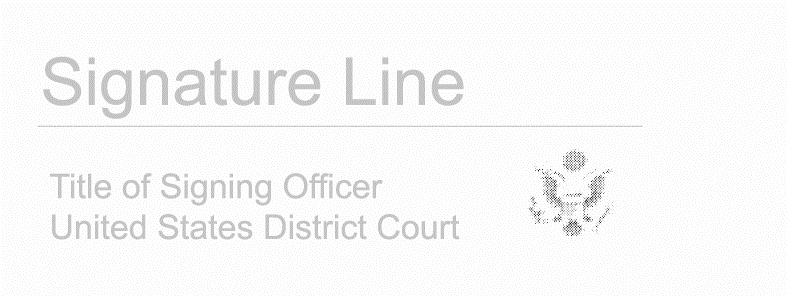   Date:  AO 108 (Rev. 06/09)  Application for a Warrant to Seize Property Subject to ForfeitureAO 108 (Rev. 06/09)  Application for a Warrant to Seize Property Subject to ForfeitureAO 108 (Rev. 06/09)  Application for a Warrant to Seize Property Subject to ForfeitureAO 108 (Rev. 06/09)  Application for a Warrant to Seize Property Subject to ForfeitureAO 108 (Rev. 06/09)  Application for a Warrant to Seize Property Subject to ForfeitureAO 108 (Rev. 06/09)  Application for a Warrant to Seize Property Subject to ForfeitureAO 108 (Rev. 06/09)  Application for a Warrant to Seize Property Subject to ForfeitureAO 108 (Rev. 06/09)  Application for a Warrant to Seize Property Subject to ForfeitureAO 108 (Rev. 06/09)  Application for a Warrant to Seize Property Subject to ForfeitureAO 108 (Rev. 06/09)  Application for a Warrant to Seize Property Subject to ForfeitureUnited States District CourtUnited States District CourtUnited States District CourtUnited States District CourtUnited States District CourtUnited States District CourtUnited States District CourtUnited States District CourtUnited States District CourtUnited States District Courtfor thefor thefor thefor thefor thefor thefor thefor thefor thefor theWestern District of North CarolinaWestern District of North CarolinaWestern District of North CarolinaWestern District of North CarolinaWestern District of North CarolinaWestern District of North CarolinaWestern District of North CarolinaWestern District of North CarolinaWestern District of North CarolinaWestern District of North CarolinaIn the Matter of the Seizure ofIn the Matter of the Seizure ofIn the Matter of the Seizure ofIn the Matter of the Seizure ofIn the Matter of the Seizure of)))))))))))))))(Briefly describe the property to be seized)(Briefly describe the property to be seized)(Briefly describe the property to be seized)(Briefly describe the property to be seized)(Briefly describe the property to be seized)))))))))))))))))))))))))))))))Case No.))))))))))))))))))))))))))))))APPLICATION FOR A WARRANTTO SEIZE PROPERTY SUBJECT TO FORFEITUREAPPLICATION FOR A WARRANTTO SEIZE PROPERTY SUBJECT TO FORFEITUREAPPLICATION FOR A WARRANTTO SEIZE PROPERTY SUBJECT TO FORFEITUREAPPLICATION FOR A WARRANTTO SEIZE PROPERTY SUBJECT TO FORFEITUREAPPLICATION FOR A WARRANTTO SEIZE PROPERTY SUBJECT TO FORFEITUREAPPLICATION FOR A WARRANTTO SEIZE PROPERTY SUBJECT TO FORFEITUREAPPLICATION FOR A WARRANTTO SEIZE PROPERTY SUBJECT TO FORFEITUREAPPLICATION FOR A WARRANTTO SEIZE PROPERTY SUBJECT TO FORFEITUREAPPLICATION FOR A WARRANTTO SEIZE PROPERTY SUBJECT TO FORFEITUREAPPLICATION FOR A WARRANTTO SEIZE PROPERTY SUBJECT TO FORFEITURE	I, a federal law enforcement officer or attorney for the government, request a seizure warrant and state under 	I, a federal law enforcement officer or attorney for the government, request a seizure warrant and state under 	I, a federal law enforcement officer or attorney for the government, request a seizure warrant and state under 	I, a federal law enforcement officer or attorney for the government, request a seizure warrant and state under 	I, a federal law enforcement officer or attorney for the government, request a seizure warrant and state under 	I, a federal law enforcement officer or attorney for the government, request a seizure warrant and state under 	I, a federal law enforcement officer or attorney for the government, request a seizure warrant and state under 	I, a federal law enforcement officer or attorney for the government, request a seizure warrant and state under 	I, a federal law enforcement officer or attorney for the government, request a seizure warrant and state under 	I, a federal law enforcement officer or attorney for the government, request a seizure warrant and state under penalty of perjury that I have reason to believe that the following property is subject to forfeiture to thepenalty of perjury that I have reason to believe that the following property is subject to forfeiture to thepenalty of perjury that I have reason to believe that the following property is subject to forfeiture to thepenalty of perjury that I have reason to believe that the following property is subject to forfeiture to thepenalty of perjury that I have reason to believe that the following property is subject to forfeiture to thepenalty of perjury that I have reason to believe that the following property is subject to forfeiture to thepenalty of perjury that I have reason to believe that the following property is subject to forfeiture to thepenalty of perjury that I have reason to believe that the following property is subject to forfeiture to thepenalty of perjury that I have reason to believe that the following property is subject to forfeiture to thepenalty of perjury that I have reason to believe that the following property is subject to forfeiture to theUnited States of America underUnited States of America underUnited States of America underUnited States of America underU.S.C. §U.S.C. §U.S.C. §(describe the property):(describe the property):(describe the property):(describe the property):(describe the property):(describe the property):(describe the property):	The application is based on these facts:	The application is based on these facts:	The application is based on these facts:	The application is based on these facts:	The application is based on these facts:	The application is based on these facts:	The application is based on these facts:	The application is based on these facts:	The application is based on these facts:	The application is based on these facts:Continued on the attached sheet.Continued on the attached sheet.Continued on the attached sheet.Continued on the attached sheet.Continued on the attached sheet.Continued on the attached sheet.Continued on the attached sheet.Continued on the attached sheet.Applicant’s signatureApplicant’s signatureApplicant’s signatureApplicant’s signaturePrinted name and titlePrinted name and titlePrinted name and titlePrinted name and titleSworn to before me and signed in my presence.Sworn to before me and signed in my presence.Sworn to before me and signed in my presence.Sworn to before me and signed in my presence.Sworn to before me and signed in my presence.Sworn to before me and signed in my presence.Sworn to before me and signed in my presence.Sworn to before me and signed in my presence.Sworn to before me and signed in my presence.Sworn to before me and signed in my presence.Judge’s signatureCity and state:Printed name and title